 «10 советов музыкального руководителя родителям»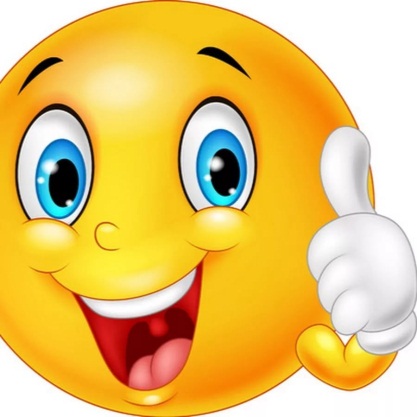 1. Пусть в вашем доме царит дух любви и уважение к музыке2. Постигайте музыку вместе с ребёнком, удивляйтесь, огорчайтесь, радуйтесь вместе с ним, когда музыка звучит. Ваше собственное равнодушие к музыке – лучший способ свести на нет все попытки, приобщить к ней ребёнка.3. Пусть музыка будет желанным и почетным гостем в вашем доме.4. Пусть у ребёнка будет много звучащих игрушек: барабанчиков, дудочек, металлофонов. Из них можно организовать семейные оркестры, поощрять «игру в музыку»5. Приучайте детей к внимательному слушанию музыки, просто так включённый телевизор – враг музыкального воспитания. Музыка воздействует только в том случае, если её слушать.6. Отнеситесь к музыкальной стороне развития ребёнка со всей серьёзностью, и вы обнаружите, что добились очень многого во всём, что связанно с его правильным воспитанием.7. Раннее проявление музыкальных способностей, говорит о необходимости начинать музыкальное развитие ребёнка, как можно раньше. Время, упущенное как возможность формирования интеллектуальных, творческих музыкальных способностей ребёнка, будет невосполнимо.8. Не следует огорчаться, если у вашего малыша нет настроения что-нибудь спеть, или ему не хочется танцевать. Или если и возникают подобные желания, то пение на ваш взгляд, кажется далеко от совершенства, а движения смешны и неуклюжи. Не расстраивайтесь! Количественные накопления обязательно перейдут в качественные. Для этого потребуется время и терпение.9. Отсутствие какой-либо из способностей может тормозить развитие остальных. Значит задачей взрослого является устранение не желаемого тормоза.10. Не прикрепляйте вашему ребёнку ярлык «немузыкальный», если вы ничего не сделали для того, чтобы эту музыкальность у него развить.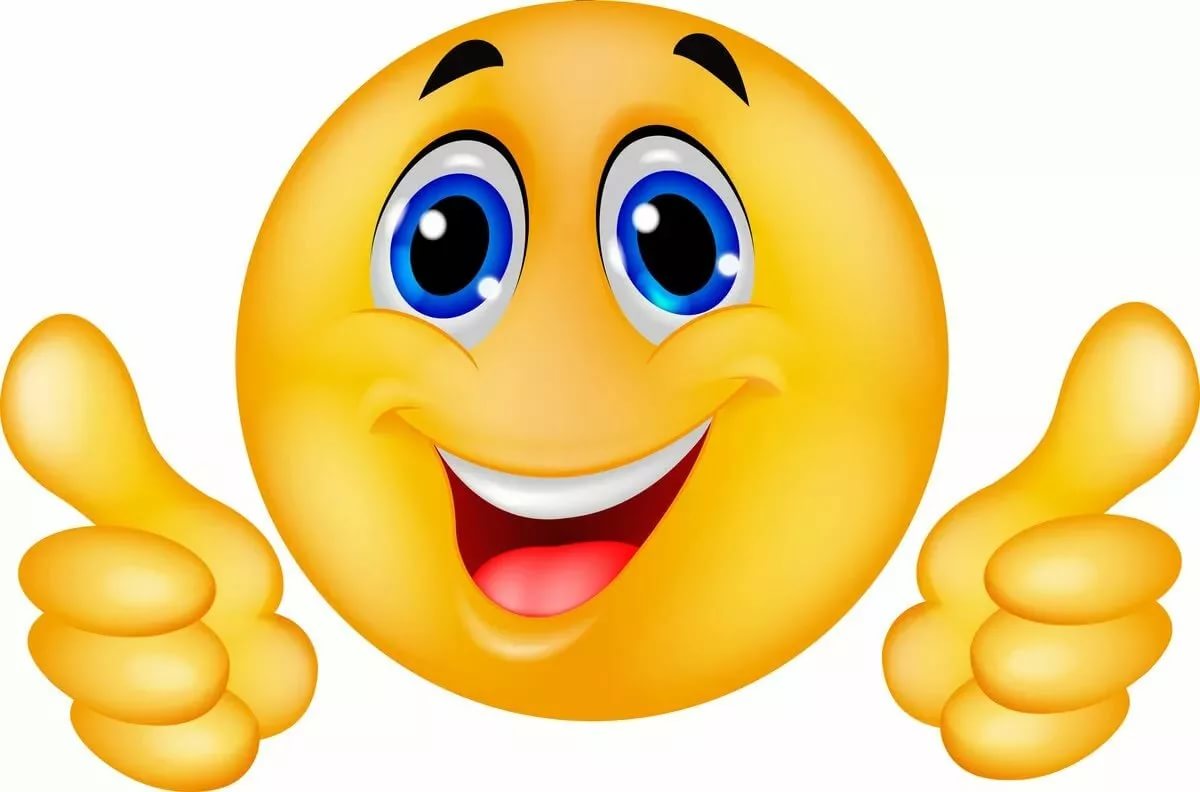 Подготовила:Музыкальный руководительВысшей квалификационной категорииЛемке Лариса Николаевна 